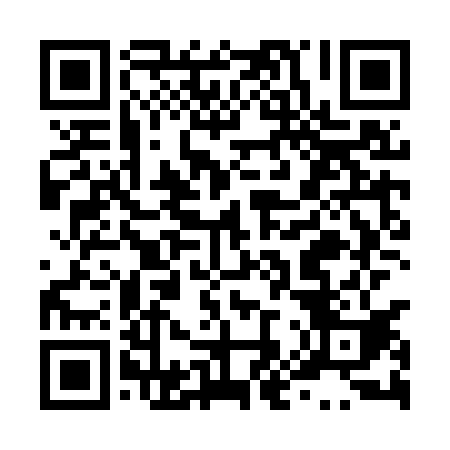 Ramadan times for Wola Brudnowska, PolandMon 11 Mar 2024 - Wed 10 Apr 2024High Latitude Method: Angle Based RulePrayer Calculation Method: Muslim World LeagueAsar Calculation Method: HanafiPrayer times provided by https://www.salahtimes.comDateDayFajrSuhurSunriseDhuhrAsrIftarMaghribIsha11Mon4:084:085:5911:473:405:355:357:2012Tue4:054:055:5711:463:415:375:377:2213Wed4:034:035:5511:463:435:395:397:2414Thu4:004:005:5211:463:445:405:407:2615Fri3:583:585:5011:463:455:425:427:2816Sat3:563:565:4811:453:475:445:447:2917Sun3:533:535:4611:453:485:455:457:3118Mon3:513:515:4311:453:505:475:477:3319Tue3:483:485:4111:443:515:495:497:3520Wed3:453:455:3911:443:525:515:517:3721Thu3:433:435:3611:443:545:525:527:3922Fri3:403:405:3411:443:555:545:547:4123Sat3:383:385:3211:433:565:565:567:4324Sun3:353:355:3011:433:585:575:577:4525Mon3:323:325:2711:433:595:595:597:4726Tue3:303:305:2511:424:006:016:017:4927Wed3:273:275:2311:424:016:026:027:5128Thu3:243:245:2111:424:036:046:047:5329Fri3:213:215:1811:414:046:066:067:5530Sat3:193:195:1611:414:056:076:077:5731Sun4:164:166:1412:415:067:097:099:001Mon4:134:136:1112:415:087:117:119:022Tue4:104:106:0912:405:097:127:129:043Wed4:074:076:0712:405:107:147:149:064Thu4:054:056:0512:405:117:167:169:085Fri4:024:026:0212:395:127:177:179:116Sat3:593:596:0012:395:147:197:199:137Sun3:563:565:5812:395:157:217:219:158Mon3:533:535:5612:395:167:227:229:179Tue3:503:505:5412:385:177:247:249:2010Wed3:473:475:5112:385:187:267:269:22